  Ценовое предложение                                  Предлагаем самоклеящуюся этикетку                                                      ТЕРМО ЭКО                                    стандартных размеров в рулонах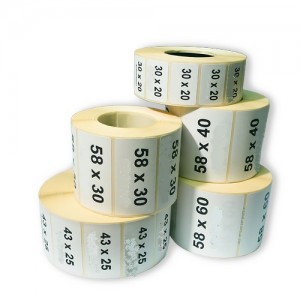 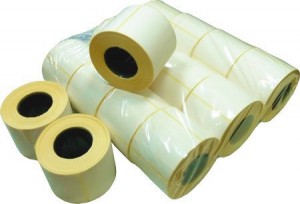 Материал - Белая бумага для печати, с термочувствительным покрытием. Плотность материала 55г/м² Клей общего назначения на каучуковой основе. Рекомендуется избегать длительного контактов материала с влагой, маслами и жирами,а также воздействия высокого уровня освещения, из-за снижения качества изображения, его резкости.Минимальная температура этикетирования Мин.заказ 1 коробка!    ДОСТАВКА от 3 коробок  по Минску бесплатно.В таблице указаны стандартные и самые популярные размеры этикеток, используемых для печати в термопринтерах.                                                                                                                                                                                           etiketki-minsk@tut.by                                                                                                                                  etiketki-minsk.byТЕРМО ЭКОвтулка 40ммЧистая этикетка Размер этикетки мм.Кол-во этик. в рулонеКол-во рул. в коробкеПредоплата (оплата по-факту отгрузки)Цена за 1 этикетку c НДС / руб.58*60400602,5058*40600602,5058*30800602,5040*251000752,3030*202000642,40